                      « Об уточнении содержавшихся в федеральной             информационной адресной системе (ФИАС) сведений об адресе»         Руководствуясь  Федеральным законом  от 06.10.2003 № 131-ФЗ «Об общих принципах организации местного самоуправления в Российской Федерации» от 28.12.2013 №443-ФЗ «О федеральной информационной адресной системе и о внесении изменений в Федеральный закон «Об общих принципах организации местного самоуправления в Российской Федерации»,  Правилами присвоения, изменения и аннулирования адресов, утвержденными Постановлением Правительства Российской Федерации  от 19.11.2014  №1221,   ПОСТАНОВЛЯЮ:Уточнить сведения по следующим адресам содержащихся в ФИАС:     - в сведения об адресе: Российская Федерация, Республика Башкортостан, Абзелиловский муниципальный район, Сельское поселение Гусевский сельсовет,  деревня  Тал-Кускарово, улица Бииш Батыра, дом 55, внести сведения об индексе 453620;     - в сведения об адресе: Российская Федерация, Республика Башкортостан, Абзелиловский муниципальный район, Сельское поселение Гусевский сельсовет,  деревня  Тал-Кускарово, улица Бииш Батыра, дом 56, внести сведения об индексе 453620;     - в сведения об адресе: Российская Федерация, Республика Башкортостан, Абзелиловский муниципальный район, Сельское поселение Гусевский сельсовет,  деревня  Тал-Кускарово, улица Бииш Батыра, дом 58, внести сведения об индексе 453620;     - в сведения об адресе: Российская Федерация, Республика Башкортостан, Абзелиловский муниципальный район, Сельское поселение Гусевский сельсовет,  деревня  Тал-Кускарово, улица Бииш Батыра, дом 59, внести сведения об индексе 453620;     - в сведения об адресе: Российская Федерация, Республика Башкортостан, Абзелиловский муниципальный район, Сельское поселение Гусевский сельсовет,  деревня  Тал-Кускарово, улица Бииш Батыра, дом 61, внести сведения об индексе 453620;     - в сведения об адресе: Российская Федерация, Республика Башкортостан, Абзелиловский муниципальный район, Сельское поселение Гусевский сельсовет,  деревня  Тал-Кускарово, улица Бииш Батыра, дом 62, внести сведения об индексе 453620;     - в сведения об адресе: Российская Федерация, Республика Башкортостан, Абзелиловский муниципальный район, Сельское поселение Гусевский сельсовет,  деревня  Тал-Кускарово, улица Бииш Батыра, дом 63, внести сведения об индексе 453620;     - в сведения об адресе: Российская Федерация, Республика Башкортостан, Абзелиловский муниципальный район, Сельское поселение Гусевский сельсовет,  деревня  Тал-Кускарово, улица Бииш Батыра, дом 65, внести сведения об индексе 453620;     - в сведения об адресе: Российская Федерация, Республика Башкортостан, Абзелиловский муниципальный район, Сельское поселение Гусевский сельсовет,  деревня  Тал-Кускарово, улица Бииш Батыра, дом 8, внести сведения об индексе 453620;     - в сведения об адресе: Российская Федерация, Республика Башкортостан, Абзелиловский муниципальный район, Сельское поселение Гусевский сельсовет,  деревня  Тал-Кускарово, улица Молодежная, дом 1, внести сведения об индексе 453620;     - в сведения об адресе: Российская Федерация, Республика Башкортостан, Абзелиловский муниципальный район, Сельское поселение Гусевский сельсовет,  деревня  Тал-Кускарово, улица Молодежная, дом 12, внести сведения об индексе 453620;     - в сведения об адресе: Российская Федерация, Республика Башкортостан, Абзелиловский муниципальный район, Сельское поселение Гусевский сельсовет,  деревня  Тал-Кускарово, улица Бииш Батыра, дом 1, внести сведения об индексе 453620;     - в сведения об адресе: Российская Федерация, Республика Башкортостан, Абзелиловский муниципальный район, Сельское поселение Гусевский сельсовет,  деревня  Тал-Кускарово, улица Бииш Батыра, дом 11, внести сведения об индексе 453620;     - в сведения об адресе: Российская Федерация, Республика Башкортостан, Абзелиловский муниципальный район, Сельское поселение Гусевский сельсовет,  деревня  Тал-Кускарово, улица Бииш Батыра, дом 12, внести сведения об индексе 453620;     - в сведения об адресе: Российская Федерация, Республика Башкортостан, Абзелиловский муниципальный район, Сельское поселение Гусевский сельсовет,  деревня  Тал-Кускарово, улица Бииш Батыра, дом 17, внести сведения об индексе 453620;     - в сведения об адресе: Российская Федерация, Республика Башкортостан, Абзелиловский муниципальный район, Сельское поселение Гусевский сельсовет,  деревня  Тал-Кускарово, улица Бииш Батыра, дом 19, внести сведения об индексе 453620;     - в сведения об адресе: Российская Федерация, Республика Башкортостан, Абзелиловский муниципальный район, Сельское поселение Гусевский сельсовет,  деревня  Тал-Кускарово, улица Бииш Батыра, дом 2, внести сведения об индексе 453620;     - в сведения об адресе: Российская Федерация, Республика Башкортостан, Абзелиловский муниципальный район, Сельское поселение Гусевский сельсовет,  деревня  Тал-Кускарово, улица Бииш Батыра, дом 24, внести сведения об индексе 453620;     - в сведения об адресе: Российская Федерация, Республика Башкортостан, Абзелиловский муниципальный район, Сельское поселение Гусевский сельсовет,  деревня  Тал-Кускарово, улица Бииш Батыра, дом 26, внести сведения об индексе 453620;     - в сведения об адресе: Российская Федерация, Республика Башкортостан, Абзелиловский муниципальный район, Сельское поселение Гусевский сельсовет,  деревня  Тал-Кускарово, улица Бииш Батыра, дом 27, внести сведения об индексе 453620;     - в сведения об адресе: Российская Федерация, Республика Башкортостан, Абзелиловский муниципальный район, Сельское поселение Гусевский сельсовет,  деревня  Тал-Кускарово, улица Бииш Батыра, дом 29, внести сведения об индексе 453620;     - в сведения об адресе: Российская Федерация, Республика Башкортостан, Абзелиловский муниципальный район, Сельское поселение Гусевский сельсовет,  деревня  Тал-Кускарово, улица Бииш Батыра, дом 3, внести сведения об индексе 453620;     - в сведения об адресе: Российская Федерация, Республика Башкортостан, Абзелиловский муниципальный район, Сельское поселение Гусевский сельсовет,  деревня  Тал-Кускарово, улица Бииш Батыра, дом 30, внести сведения об индексе 453620;     - в сведения об адресе: Российская Федерация, Республика Башкортостан, Абзелиловский муниципальный район, Сельское поселение Гусевский сельсовет,  деревня  Тал-Кускарово, улица Бииш Батыра, дом 34, внести сведения об индексе 453620;     - в сведения об адресе: Российская Федерация, Республика Башкортостан, Абзелиловский муниципальный район, Сельское поселение Гусевский сельсовет,  деревня  Тал-Кускарово, улица Бииш Батыра, дом 36, внести сведения об индексе 453620;     - в сведения об адресе: Российская Федерация, Республика Башкортостан, Абзелиловский муниципальный район, Сельское поселение Гусевский сельсовет,  деревня  Тал-Кускарово, улица Бииш Батыра, дом 38, внести сведения об индексе 453620;     - в сведения об адресе: Российская Федерация, Республика Башкортостан, Абзелиловский муниципальный район, Сельское поселение Гусевский сельсовет,  деревня  Тал-Кускарово, улица Бииш Батыра, дом 44, внести сведения об индексе 453620;     - в сведения об адресе: Российская Федерация, Республика Башкортостан, Абзелиловский муниципальный район, Сельское поселение Гусевский сельсовет,  деревня  Тал-Кускарово, улица Бииш Батыра, дом 45, внести сведения об индексе 453620;     - в сведения об адресе: Российская Федерация, Республика Башкортостан, Абзелиловский муниципальный район, Сельское поселение Гусевский сельсовет,  деревня  Тал-Кускарово, улица Бииш Батыра, дом 46, внести сведения об индексе 453620;     - в сведения об адресе: Российская Федерация, Республика Башкортостан, Абзелиловский муниципальный район, Сельское поселение Гусевский сельсовет,  деревня  Тал-Кускарово, улица Бииш Батыра, дом 5, внести сведения об индексе 453620;     - в сведения об адресе: Российская Федерация, Республика Башкортостан, Абзелиловский муниципальный район, Сельское поселение Гусевский сельсовет,  деревня  Тал-Кускарово, улица Бииш Батыра, дом 53, внести сведения об индексе 453620;     - в сведения об адресе: Российская Федерация, Республика Башкортостан, Абзелиловский муниципальный район, Сельское поселение Гусевский сельсовет,  деревня  Тал-Кускарово, улица Учительская, дом 1, внести сведения об индексе 453620;    2.   Контроль за исполнением данного постановления оставляю за собой.Глава сельского поселенияГусевский сельсовет                                                            И.А. НасырьяновБАШКОРТОСТАН  РЕСПУБЛИКАҺЫӘБЙӘЛИЛ РАЙОНЫМУНИЦИПАЛЬ  РАЙОНЫНЫҢГУСЕВ АУЫЛ СОВЕТЫ АУЫЛБИЛӘМӘҺЕ  ХАКИМИӘТЕ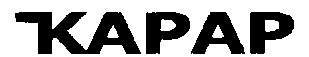          № 85Гусев ауылыРЕСПУБЛИКА   БАШКОРТОСТАНМУНИЦИПАЛЬНЫЙ  РАЙОНА Б З Е Л И Л О В С К И Й   Р А Й О НАДМИНИСТРАЦИЯ СЕЛЬСКОГОПОСЕЛЕНИЯ ПОСТАНОВЛЕНИЕ                          «  07 »  декабря   2018  г.с. Гусево